รายละเอียดการทำรายงานประกอบด้วยหน้าปกคำนำใบงานการปฏิบัติภาคผนวกประวัติผู้เข้ารับการอบรม (พิมพ์ได้จาก ระบบสารสนเทศ รร.สบ.สบ.ทบ.)แผนทีที่อยู่ขณะศึกษา (พิมพ์ได้จาก ระบบสารสนเทศ รร.สบ.สบ.ทบ.)แบบทดสอบประมวลความรู้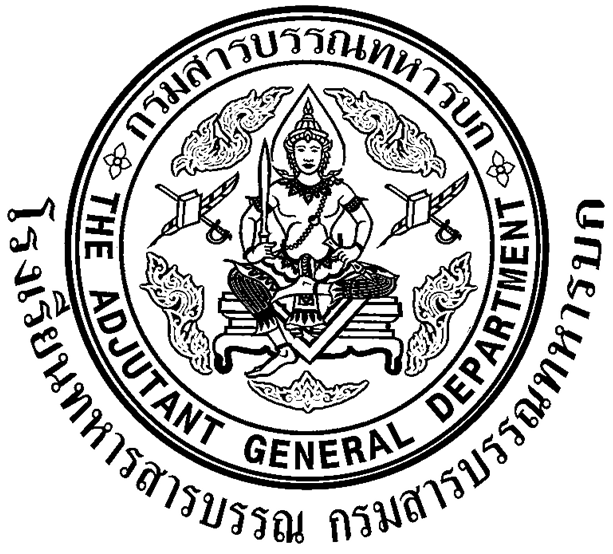 รายงาน การทดสอบภาคปฏิบัติ
หลักสูตรอบรมนายทหารธุรการกำลังพล รุ่นที่ 2
หลักสูตรอบรมงานสารบรรณสำหรับเสมียนธุรการ รุ่นที่ 2เสนอพ.อ.หญิง จรัสศรี  เอี่ยมละออ (สำหรับหลักสูตรนายทหาร) 
พ.อ.หญิง ดวงพร  โลหะปิยะพรรณ (สำหรับหลักสูตรนายสิบ)จัดทำโดย
ยศ /ชื่อ-นามสกุล /เลขที่
รหัสผู้เข้ารับการอบรม 6011xx หรือ 6012xxรายงานนี้เป็นส่วนหนึ่งของการฝึกภาคปฏิบัติโครงการฝึกอบรมเจ้าหน้าที่กำลังพลโดยศึกษาแบบ E-Learning ประจำปีงบประมาณ 2560
โรงเรียนทหารสารบรรณ กรมสารบรรณทหารบกคำนำXxxxxxxxxxxxxxxxxxxxxxxxxxxxxxxxxxxxxxxxxxxxxxxxxxxxxxxxxxxxxxxxxxxxxxxxxxxxxxxxxxxxxxxxxxxxxxxxxxxxxxxxxxxxxxxxxxxxxxxxxxxxxxxxxxxxxxxxxxxxxxxxxxxxxxxxxxxxxxxxxxxxxxxxxxxxxxxxxxxxxxxxxxxxxxxxxxxxxxxxxxxxxxxxxxxxxxxxxxxxxxxxxxxxxxxxxxxxxxxxxxxxxxxxxxxxxxxxxxxxxxxxxxxxxxxxxxxxxxxxxxxxxxxxxxxxxxxxxxxxxxxxxxxxxxxxxxxxxxxxxxxxxxxxxxxxxxxxxxxxxxxxxxxxxxxxxxxxxxxxxxxxxxxxxxxxxxxxxxxxxxxxxxxxxxxxxxxxxxxxxxxxxxxxxxxxxxxxxxxxxxxxxxxxxxxxxxxxxxxxxxxxxxxxxxxxxxxxxxxxxxxxxxxxxxxxxxxxxxxxxxxxxxxxxxxxxxxxxxxxxxxxxxxxxxxxxxxxxxxxxxxxxxxxxxxxxxxxxxxxxxxxxxxx		ผู้จัดทำ                                 ยศ /ชื่อ-นามสกุล 
                                               วัน  /เดือน / ปีประวัติผู้เข้ารับการอบรม (พิมพ์ได้จาก ระบบสารสนเทศ รร.สบ.สบ.ทบ.)			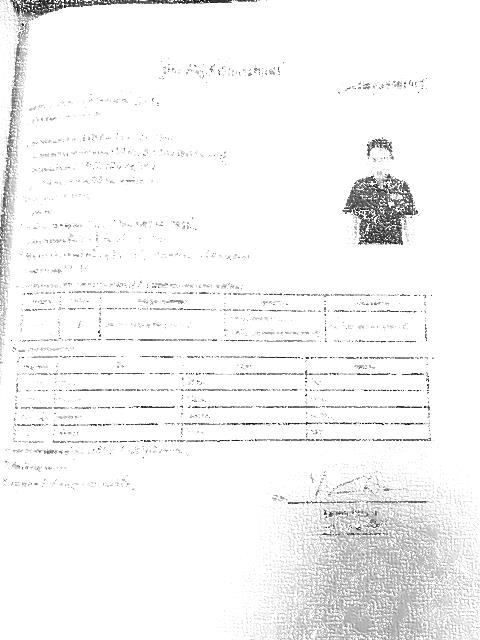 แผนทีที่อยู่ขณะศึกษา (พิมพ์ได้จาก ระบบสารสนเทศ รร.สบ.สบ.ทบ.)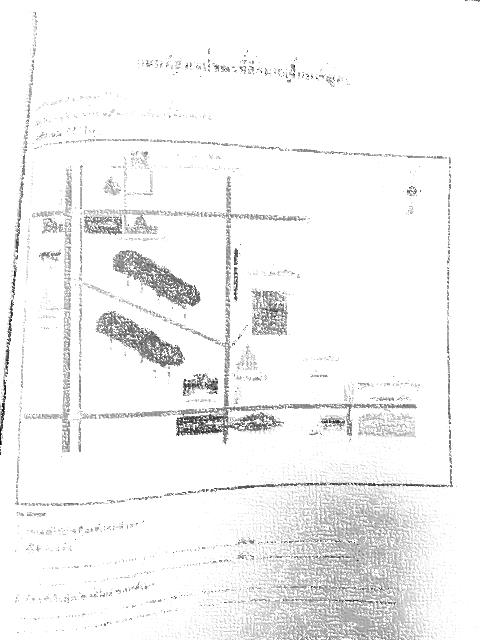 